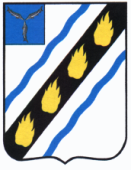  АДМИНИСТРАЦИЯРОЗОВСКОГО МУНИЦИПАЛЬНОГО ОБРАЗОВАНИЯСОВЕТСКОГО МУНИЦИПАЛЬНОГО РАЙОНА 
САРАТОВСКОЙ ОБЛАСТИПОСТАНОВЛЕНИЕ От 13.07.2020   № 33с. РозовоеОб изменении адресного ориентира земельного участка          Руководствуясь Градостроительным кодексом Российской Федерации, Уставом Розовского муниципального образования Советского муниципального района Саратовской области, постановлением администрации Розовского муниципального образования от 25.11.2009 № 21 « О едином порядке присвоения и регистрации адресов объектов недвижимости на территории Розовского муниципального образования», в целях упорядочения нумерации домов и нежилых строений в с.Розовое, администрация Розовского муниципального образования ПОСТАНОВЛЯЕТ:  Изменить постоянный адрес земельного участка согласно приложению. Настоящее постановление вступает в силу со дня его подписания.Глава Розовского муниципального образования                                         В.В.Дудкин                                                                                                   Приложение                                                                                                               к постановлению Розовского                                                                                                               муниципального образования                                                                                                               от 13.07.2020  №  33Верно:Главный специалист администрацииРозовского муниципального образования                                      М.И.Мартынова№ п/пКадастровый номер земельного участкаПлощадь , кв.м.Существующий адресИзмененный адрес164:33:060102:18150,59Саратовская обл., Советский район, с.Розовое, ул.Кооперативная, в 16 м северо-западнее магазина по ул.Кооперативная, д.21 «б»Российская Федерация, Саратовская область, Советский район, с.Розовое, ул.Кооперативная, д.20 б